О проведении районного конкурса путеводителей по школьным музеям В соответствии с календарем районных мероприятий с учащимися учреждений общего среднего образования Столинского района на 2023/2024 учебный год, с целью обновления содержания форм и методов краеведческой работы в учреждениях образования, выявления инновационных методик работы музеев учреждений образования и распространение опыта их работы ПРИКАЗЫВАЮ:Провести с 20.09.2023 по 30.10.2023 районный конкурс путеводителей по школьным музеям (далее – Конкурс).Ответственность за организацию и проведение Конкурса возложить на ГУДО «Столинский районный центр туризма и краеведения детей и молодежи» (О.А.Строк).Утвердить Условия проведения Конкурса и состав жюри для оценки конкурсных работ (приложение 1, 2).Руководителям учреждений общего среднего образования:принять участие в Конкурсе;обеспечить предоставление материалов, согласно Условиям, не позднее 30 октября 2023 г. на электронный адрес ГУДО «Столинский районный центр туризма и краеведения детей и молодежи».Контроль за исполнением приказа возложить на главного специалиста отдела по образованию Котович Н.М.Начальник отдела                              				    К.В.МясниковКотович 28587Строк 69442                                                   Приложение 1УТВЕРЖДЕНО Приказ начальника отдела по образованиюСтолинского райисполкома                                                         13.09.2023 № 392УСЛОВИЯпроведения районного конкурса путеводителей по школьным музеямОбщие положения1.1.	Настоящие условия определяют порядок проведения районного конкурса путеводителей по школьным музеям (далее – Конкурс).1.2.	Организатором Конкурса является отдел по образованию Столинского райисполкома. Общее руководство подготовкой и проведением осуществляет ГУДО «Столинский районный центр туризма и краеведения детей и молодёжи».Цель и задачи КонкурсаКонкурс проводится с целью дальнейшего совершенствования системы патриотического воспитания детей и учащейся молодежи посредством вовлечения их в поисковую и исследовательскую деятельность.Достижение поставленной цели осуществляется через решение следующих задач:популяризация деятельности музеев учреждений образования как образовательного и воспитательного пространства; формирование у обучающихся патриотических и духовно-нравственных качеств, национального самосознания;использование музейно-образовательной среды как базы для творческого и духовного развития;обновление содержания форм и методов краеведческой работы учреждений образования; популяризация деятельности музея учреждения образования как пространства образования и воспитания.Участники КонкурсаУчастниками конкурса являются учащиеся 5-11 классов учреждений общего среднего образования, руководители музеев, педагоги.Срок реализации мероприятий КонкурсаКонкурс проводится с 20.09.2023 по 30.10.2023 в два этапа с определением победителей и призеров:первый этап – в учреждениях общего среднего образования;второй этап – районный.Порядок проведения Конкурса5.1 Конкурс проводится по одной номинации «Путеводитель по школьным музеям». Работа представлена в виде журнала (альбома) в формате Word.Авторы в путеводителе отражают следующие вопросы (обязательно все): полное название музея, профиль;название учреждения образования, на базе которого действует музей;информация (адрес, контактный телефон по которому можно узнать информацию о музее, договориться об экскурсии, Ф.И.О. руководителя музея, ссылка на сайт);информация о музее (когда и кем был создан, чему (кому) посвящен музей, что вам нравиться в вашем музее, особенности музея и др.);панорама экспозиций музея (перечисление);рубрика «Музей предлагает». Информация о том, что может предложить музей для учащихся учреждений образования (название экскурсий и других мероприятий);QR-код с дополнительным познавательным материалом (может быть: видеоролик о музее, виртуальная экскурсия, рассказ об экспонате, музей в чемодане, интервью и многое другое);рекламная афиша музея (1 лист формата А4); 3-5 фотографий хорошего качества вставляются в содержание путеводителя.Приветствуется творчество и оригинальность. Путеводитель обязательно размещается на сайте учреждения образования (раздел «Школьный музей»). За достоверность информации, содержащейся в путеводителе, ответственность несет автор работы.Критерии оценки: содержательность работы (раскрытие темы); логичность, последовательность излагаемого материла; грамотность текстовой части; выполнения требований по оформлению работы; качество выполнения; творчество и оригинальность.Материалы предоставляются в электронном виде в соответствии с требованиями в ГУДО «Столинский районный центр туризма и краеведения детей и молодежи» по адресу rctik@roo-stolin.gov.by не позднее 30 октября 2023 года.Вместе с конкурсной работой подается заявка по установленной форме:Заявка на участие в районном конкурсе путеводителей по школьным музеямДиректор школы    подпись     инициалыПодведение итогов КонкурсаПобедители и призеры награждаются дипломами отдела по образованию Столинского райисполкома.Авторы, участники конкурса дают согласие организаторам на публикацию своих работ, публичную демонстрацию и некоммерческое использование материалов с целью популяризации Конкурса (с соблюдением авторских прав).                                                     Приложение 2УТВЕРЖДЕНО Приказ начальника отдела по образованиюСтолинского райисполкома                                                         13.09.2023 № 392Состав жюрирайонного конкурса путеводителей по школьным музеямКотович Наталья Михайловна, главный специалист отдела по образованию Столинского райисполкома, председатель жюри.Строк Ольга Аркадьевна, директор Столинского районного центра туризма и краеведения детей и молодежи, член жюри.Зеленкевич Ирина Александровна, заместитель директора Столинского районного центра туризма и краеведения детей и молодежи, член жюри.Волчик Ирина Александровна, методист районного учебно-методического кабинета, член жюри.Прус Нина Евстафьевна, методист районного учебно-методического кабинета, член жюри.СТОЛІНСКІ РАЁННЫВЫКАНАЎЧЫ КАМІТЭТ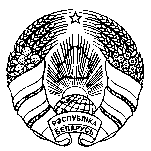 СТОЛИНСКИЙ РАЙОННЫЙ ИСПОЛНИТЕЛЬНЫЙ КОМИТЕТАДДЗЕЛ ПА АДУКАЦЫІЗАГАД13.09.2023 № 392г.СтолінОТДЕЛ ПО ОБРАЗОВАНИЮПРИКАЗг.СтолинНазвание учреждения образованияНазвание музеяАвтор: Ф.И.О. (полностью), класс (либо должность), контактный телефонРуководитель: Ф.И.О. (полностью), контактный телефонСогласие на размещение материалов в сети Интернет